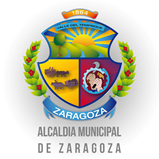 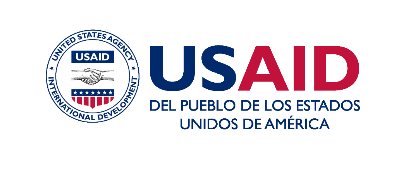 PROYECTO DE USAIDPRO-INTEGRIDAD PÚBLICAASISTENCIA TÉCNICA PARA FORTALECER LAS CAPACIDADES INSTITUCIONALES DE TRANSPARENCIA.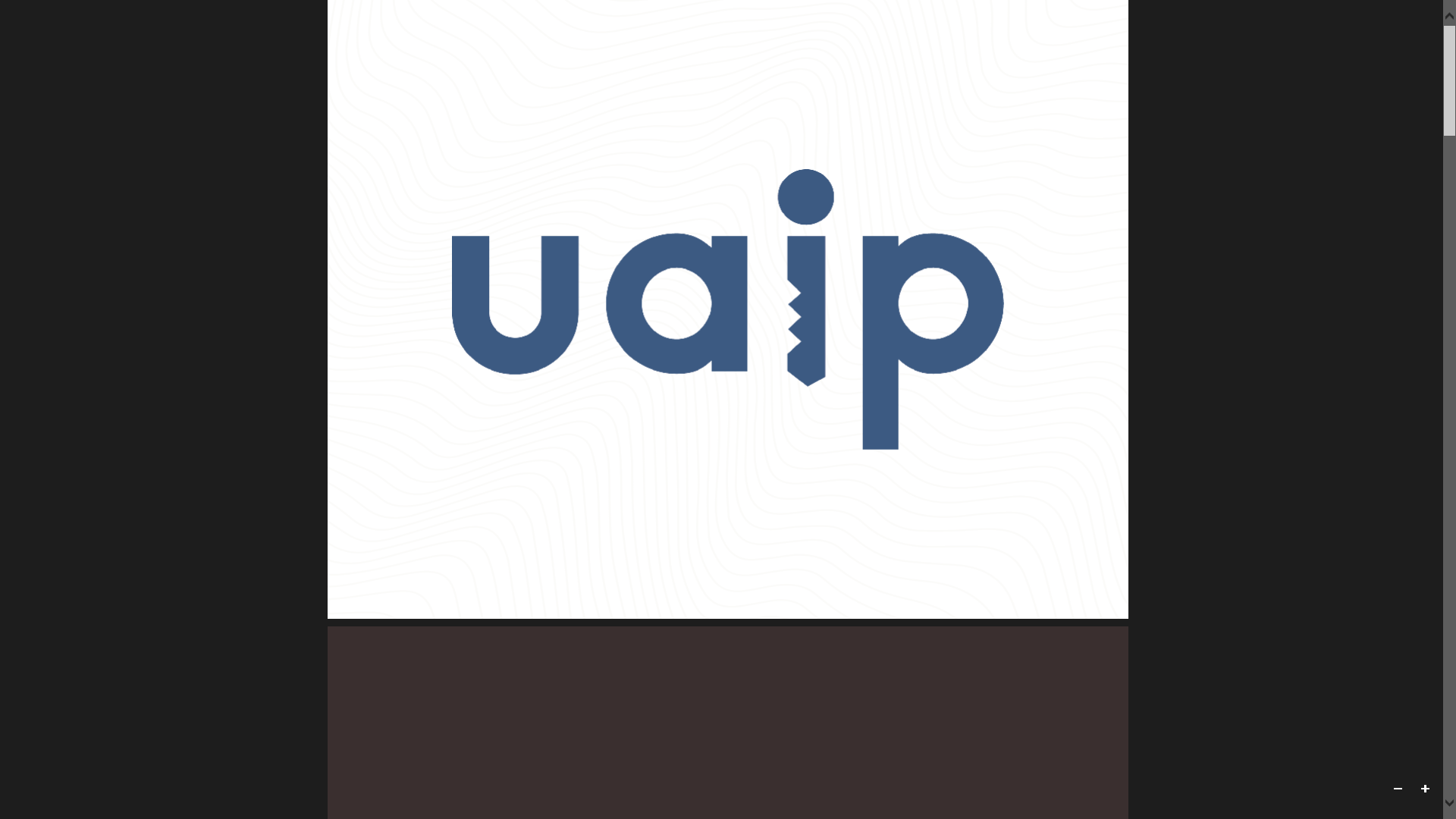 Unidad de Acceso a la Información PúblicaPLAN DE TRABAJO 2018MUNICIPALIDAD DE ZARAGOZA,DEPARTAMENTO DE LA LIBERTAD  ENERO 2018ContenidoACRÓNIMOS Y SIGLAS	1INTRODUCCIÓN	21.	OBJETIVO DEL PLAN	32.	FILOSOFIA ORGANIZACIONAL	32.1 OBJETIVO	32.2 MARCO NORMATIVO	32.3 MISION, VISION Y VALORES DE LA UAIP	32.4 ESTRUCTURA ORGANIZATIVA	43.	FORTALEZAS Y DEBILIDAD DE LA UNIDAD	54.	RECURSOS HUMANOS Y FINANCIERO	54.1  HUMANOS	54.2 FINANCIEROS	55.	PLAN OPERATIVO DE LA UAIP. AÑO 2018	76.	SEGUIMIENTO AL PLAN OPERATIVO DE LA UAIP AÑO 2018	97.	PLAN DE COMUNICACIONES	11ACRÓNIMOS Y SIGLASIAIP			Instituto de Acceso a la Información PúblicaLAIP			Ley de Acceso a la Información PúblicaRELAIP 			Reglamento de la Ley de Acceso a la Información PúblicaOI			Oficial de InformaciónUAIP			Unidad de Acceso a la Información Pública USAID			Agencia de los Estados Unidos para el Desarrollo InternacionalINTRODUCCIÓN La Unidad de Acceso a la Información Pública es un departamento que involucra la participación de la ciudadanía y su interés por dar a conocer información que sea de carácter pública. Los ciudadanos tendrán la oportunidad de ejercer su derecho de acceso a la información pública y al poder hacer la petición de la documentación que sea de conocimiento de la sociedad.  Por consiguiente una de las expectativas de la Unidad para el 2018 será poner al día ciertos procedimientos con los que se estaban trabajando desde años atrás, como la actualizando la información oficiosa, utilizar la tecnología que esté a nuestro alcance e implementar los procedimientos elaborados, así como promover la información pública a través del sitio oficial en internet (página web), actualizarla constantemente, tener una relación estrecha con las diferentes unidades administrativas de la municipalidad para que de esta manera exista un buen flujo de información. Con el fin de dar certeza al ciudadano, el Plan Trabajo de la UAIP para el ejercicio 2018 se centra primordialmente en responder e involucrar a la población, es decir, el incentivar el conocimiento de la utilidad de la información, de la importancia del ejercicio del derecho de acceso a la información pública, pues justamente la utilización de la información que la municipalidad genera y que es requerida por las personas debe llevar también aparejado el beneficio para la vida cotidiana, la humanización y el uso de la información para el beneficio de las personas, que pueden mejorar su núcleo, al poder acceder a un programa de apoyo, de subsidio, de capacitación y de mejora de su entorno.   Nuestro esfuerzo se encamina justamente en vigilar el cumplimiento de la Ley de Acceso a la Información Pública, desarrollando actividades tendientes a la defensa del derecho por diversos medios como: la atención expedita de las personas que solicitan información a la UAIP; el difundir el derecho de acceso a la información; el incentivar el uso de la información para el propio desarrollo social, pues desde el momento mismo que una persona se vea beneficiada con la información ello detonara el desarrollo social; el incentivar la cultura de respeto de los datos personales que la Administración Pública Municipal tiene en su poder; el asegurar la protección y custodia de los mismos; el seguir actualizando a los servidores públicos municipales en el conocimiento sobre la materia de acceso a la información pública. En ese contexto la Unidad de Acceso a la Información Pública de Zaragoza elabora y presenta el Plan de Trabajo de la Unidad.OBJETIVO DEL PLANDisponer de un instrumento de planificación de las actividades a ser implementadas y/o a desarrollarse cronológicamente por la Unidad de Acceso a la Información Pública de la Municipalidad de Zaragoza en el año 2018.FILOSOFIA ORGANIZACIONAL2.1 Objetivo2.2.1 Objetivo GeneralProporcionar información de manera oportuna a fin de cumplir con lo establecido en la Ley de Acceso a la Información Pública (LAIP).2.2.2 Objetivos específicosRecepcionar todas las solicitudes de información pública y darles respuesta de manera oportuna y veraz.Solicitar, recolectar y trasladar  información oficiosa para su dificionGarantizar el derecho de acceso a la información.Promocionar el Derecho de acceso a la información entre la población de Zaragoza.2.2 MARCO NORMATIVO El marco normativo que ampara el objeto de este manual es el siguiente:a. Ley de Acceso a la información Públicab. Reglamento de la Ley de Acceso a la información Públicac. Reglamento interno de la UAIPe. Manual de procedimientos para el  proceso de acceso a la información Publica2.3. MISION, VISION Y VALORES DE LA UAIP2.3.1 MisiónGarantizar, a los ciudadanos el Derecho de Acceso a la Información Pública del Municipio de Olocuilta, proporcionando la información que se genera desde la Municipalidad.2.3.2 VisiónPromover el cumplimiento y aplicación de la Ley de Acceso a la Información Pública, garantizando el derecho de del mismo como esta lo demanda.2.3.3 ValoresTransparenciaRespeto por los Derechos HumanosEquidad de géneroInclusiónProbidadRendición de Cuentas2.4 estructura OrganizativaPor la naturaleza de sus funciones y el servicio que brinda, la Unidad de Acceso a la Información Pública está compuesta por el Despacho de la Unidad que realizara las acciones administrativas y de monitoreo de la página web de la municipalidad. Se presenta la organización estructural de la Municipalidad de Zaragoza, la cual refleja la forma como está organizada jerárquicamente para atender eficientemente la demanda de servicios de su competencia y en ella se visualiza que la Unidad de Acceso a la Información Pública depende del Despacho Municipal. 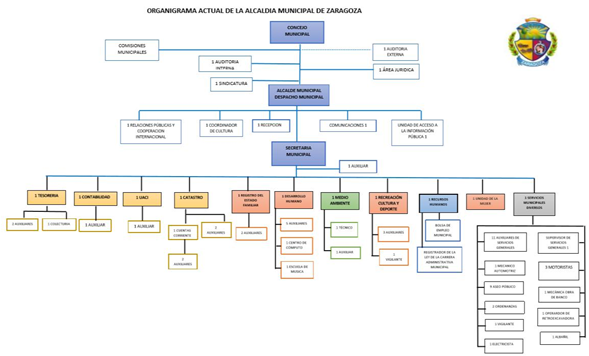 Fuente: Secretaria MunicipalFORTALEZAS Y DEBILIDADES DE LA UNIDADRECURSOS HUMANOS Y FINANCIERO4.1  HUMANOSFuente: Oficial de Información4.2 FINANCIEROSFuente: Oficial de InformaciónPLAN OPERATIVO DE LA UAIP. AÑO 2018Plan Operativo de la UAIP 2018SEGUIMIENTO AL PLAN OPERATIVO DE LA UAIP AÑO 2018 PLAN DE COMUNICACIONESLa implementación del Plan de trabajo de la Unidad de Acceso a la Información Pública, requiere de una estrategia de comunicación que defina y oriente las actividades con las que se comunicará aspectos claves del plan que se quiere impulsar, las responsabilidades y esfuerzos requeridos de las partes, los beneficios que se pretenden alcanzar y los derechos que se procuran garantizar en la municipalidad. La estrategia tendrá dos grandes tipos de público meta: al interior de la municipalidad y la población del municipio. Esta actividad será apoyada la CIM.DIAGRAMA N° 1. ESTRATEGIA DE COMUNICACIÓN Y GESTIÓNFuente: Elaboración propia DIAGRAMA N° 2. instrumentos de COMUNICACIÓN Y GESTIÓNFuente: Elaboración propia FortalezasDebilidadesCon el nombramiento del Oficial de Información y la creación de la UAIP se posibilitara la creación de documentos y procesos para la Unidad.La implementación del  Portal de Transparencia en la página Web  Municipal posibilitara la divulgación de la información  oficiosa y el acceso a la información pública en general.No todas las personas acceden al uso de las tecnologías de la información por lo que podría limitarse el número de usuarios que hacen uso de esta herramienta.La oficial de información y las unidades administrativas han sido capacitados en el tema de acceso a la información.Es necesario actualizar los conocimientos adquiridos y conocer los lineamientos y resoluciones emitidas por el IAIP, de manera constante.Personal de UAIPPersonal asignadoOficial de Información Pública1Rubros de gastosMonto $ Remuneraciones$ 4,400difundir el reglamento interno $ 12 .00realizar remodelación de espacio físico de oficina$950.00capacitaciones de acceso a la información Publica$100.00Total$ 5,462.00N°MetaActividadActividadIndicadoresTipo de mediciónFechaFechaProgramación mensual de metasProgramación mensual de metasProgramación mensual de metasProgramación mensual de metasProgramación mensual de metasProgramación mensual de metasProgramación mensual de metasProgramación mensual de metasProgramación mensual de metasProgramación mensual de metasProgramación mensual de metasProgramación mensual de metasTotalTotalRecursos $Recursos $N°MetaActividadActividadIndicadoresTipo de mediciónInicioFinalEFMAMJJASONDD1Atender el 100% de las solicitudes de información pública, reservada y confidencial realizadas por la ciudadanía.1Recepción   de las solicitudes de información de la ciudadanía.Número de solicitudes recibidas y número de respuestas entregadasNúmero enteroEnero 2018Diciembre 201811111111111111212$1,000.00$1,000.001Atender el 100% de las solicitudes de información pública, reservada y confidencial realizadas por la ciudadanía.2Elaborar las notas de requerimientos de información, a las Unidades Administrativas generadoras de la misma.Número de solicitudes recibidas y número de respuestas entregadasNúmero enteroEnero 2018Diciembre 201811111111111111212$1,000.00$1,000.001Atender el 100% de las solicitudes de información pública, reservada y confidencial realizadas por la ciudadanía.3Recepción y revisión de la información enviada por las Unidades Administrativas.Número de solicitudes recibidas y número de respuestas entregadasNúmero enteroEnero 2018Diciembre 201811111111111111212$1,000.00$1,000.001Atender el 100% de las solicitudes de información pública, reservada y confidencial realizadas por la ciudadanía.4Elaborar la versión pública de la información recepcionada.Número de solicitudes recibidas y número de respuestas entregadasNúmero enteroEnero 2018Diciembre 201811111111111111212$1,000.00$1,000.001Atender el 100% de las solicitudes de información pública, reservada y confidencial realizadas por la ciudadanía.5Formular la resolución de respuesta, y entrega de información digital o física al solicitante.Número de solicitudes recibidas y número de respuestas entregadasNúmero enteroEnero 2018Diciembre 201811111111111111212$1,000.00$1,000.001Atender el 100% de las solicitudes de información pública, reservada y confidencial realizadas por la ciudadanía.6Enviar informe al IAIP de datos  estadísticosInforme de datos estadísticosNúmero enteroEnero 2018Julio 2018111$1,000.00$1,000.002Actualizar la información oficiosa cada tres meses en el portal web o computadora de la municipalidad.1Solicitar la información a las Unidades Administrativas generadoras de la información.Información ActualizadaPorcentajeEnero 2018Octubre 2018111144$1,000.00$1,000.002Actualizar la información oficiosa cada tres meses en el portal web o computadora de la municipalidad.2Recepción y revisión de la Información Oficiosa enviada por las Unidades AdministrativasInformación ActualizadaPorcentajeEnero 2018Octubre 2018111144$1,000.00$1,000.002Actualizar la información oficiosa cada tres meses en el portal web o computadora de la municipalidad.3Preparar la Información para ser colocada en el Portal Web o computadora de la municipalidad.Información ActualizadaPorcentajeEnero 2018Octubre 2018111144$1,000.00$1,000.002Actualizar la información oficiosa cada tres meses en el portal web o computadora de la municipalidad.4Verificación de la información en el Portal Web o computadora de la municipalidad.Información ActualizadaPorcentajeEnero 2018Octubre 2018111144$1,000.00$1,000.003Elaborar el índice de información reservada, que establece el Artículo 22 de la LAIP.1Seguimiento a la clasificación de información reservada y enviarla al Concejo Municipal para aprobación.Índice de información reservada aprobado y publicadoPorcentajeEnero 2018Diciembre 2018111111111111144$1,000.00$1,000.003Elaborar el índice de información reservada, que establece el Artículo 22 de la LAIP.2Comisión de Integridad Municipal revisa los índices preparado por cada Unidad.Índice de información reservada aprobado y publicadoPorcentajeEnero 2018Diciembre 2018111111111111144$1,000.00$1,000.003Elaborar el índice de información reservada, que establece el Artículo 22 de la LAIP.3Presentar y enviar al responsable de clasificar la información el índice de información reservada para su firma.Índice de información reservada aprobado y publicadoPorcentajeEnero 2018Diciembre 2018111111111111144$1,000.00$1,000.003Elaborar el índice de información reservada, que establece el Artículo 22 de la LAIP.4Publicar el índice de información reservada en el portal Web o computadora de la municipalidadÍndice de información reservada aprobado y publicadoPorcentajeEnero 2018Diciembre 2018111111111111144$1,000.00$1,000.003Elaborar el índice de información reservada, que establece el Artículo 22 de la LAIP.5Remitir índice de información de reserva al IAIPInforme de datos estadísticosNúmero enteroEnero 2018Julio 201811224Implementar el Manual de Procedimientos de la UAIP1Divulgar el Manual de Procedimientos de la UAIP ante los jefes de las unidades administrativas.Manual divulgado y publicadoPorcentajeEnero 2018Julio 20181122$350.00$350.004Implementar el Manual de Procedimientos de la UAIP2Publicar el manual de procedimientos en portal Web o computadora de la municipalidad.Manual divulgado y publicadoPorcentaje111$350.00$350.005Realizar capacitaciones dirigidas al personal de la municipalidad 1Identificar personal municipal a capacitarCapacitaciones realizadasNúmero enteroAgosto 2018Diciembre 20181122$1,000.00$1,000.005Realizar capacitaciones dirigidas al personal de la municipalidad 2Convocar a las capacitaciones sobre Acceso a la Información PúblicaCapacitaciones realizadasNúmero enteroAgosto 2018Diciembre 20181122$1,000.00$1,000.005Realizar capacitaciones dirigidas al personal de la municipalidad 3Desarrollo de la JornadaCapacitaciones realizadasNúmero enteroAgosto 2018Diciembre 20181122$1,000.00$1,000.005Realizar capacitaciones dirigidas al personal de la municipalidad 4Realizar evaluación de resultadosCapacitaciones realizadasNúmero enteroAgosto 2018Diciembre 20181122$1,000.00$1,000.006Realizar jornadas de capacitaciones dirigidas a la ciudadanía1Identificar ciudadanos  a capacitarNúmero de personas capacitadasNúmero enteroEnero 201811133$1,000.00$1,000.006Realizar jornadas de capacitaciones dirigidas a la ciudadanía2Desarrollo de las jornadas de capacitación a ciudadanos dentro de la MunicipalidadNúmero de personas capacitadasNúmero enteroEnero 201811111111111111212$1,000.00$1,000.006Realizar jornadas de capacitaciones dirigidas a la ciudadanía3Desarrollo de las jornadas de capacitación a ciudadanos fuera de la MunicipalidadNúmero de personas capacitadasNúmero enteroEnero 20181111144$1,000.00$1,000.006Realizar jornadas de capacitaciones dirigidas a la ciudadanía4Diseño y entrega de material de divulgaciónNúmero de material entregadoNúmero enteroEnero 20185050505050200200$1,000.00$1,000.00Total$5,350.00$5,350.00DETALLE DE ACTIVIDADESDETALLE DE ACTIVIDADESDETALLE DE ACTIVIDADESDETALLE DE ACTIVIDADESDETALLE DE ACTIVIDADESNIVEL DE AVANCE SOBRE RESULTADOS ESPERADOSNIVEL DE AVANCE SOBRE RESULTADOS ESPERADOSNIVEL DE AVANCE SOBRE RESULTADOS ESPERADOSNIVEL DE AVANCE SOBRE RESULTADOS ESPERADOSNIVEL DE AVANCE SOBRE RESULTADOS ESPERADOSNIVEL DE AVANCE SOBRE RESULTADOS ESPERADOSDETALLE DE ACTIVIDADESDETALLE DE ACTIVIDADESDETALLE DE ACTIVIDADESDETALLE DE ACTIVIDADESDETALLE DE ACTIVIDADESFACTORESFACTORESPONDERACIONPONDERACIONPONDERACIONPONDERACIONN°ActividadesMedio de verificaciónFecha real de ejecuciónInversión real $ÉxitosLimitantesCumplidoParcialPendienteNo Cumplido1Atender el 100% de las solicitudes de información pública, reservada y confidencial realizadas por la ciudadanía.cumplido1.1Recepción   de las solicitudes de información de la ciudadanía.Número de solicitudes recibidas y número de respuestas entregadascumplido1.2Elaborar las notas de requerimientos de información, a las Unidades Administrativas generadoras de la misma.Número de solicitudes recibidas y número de respuestas entregadascumplido1.3Recepción y revisión de la información enviada por las Unidades Administrativas.Número de solicitudes recibidas y número de respuestas entregadascumplido1.4Elaborar la versión pública de la información recepcionada.Número de solicitudes recibidas y número de respuestas entregadascumplido1.5Formular la resolución de respuesta, y entrega de información digital o física al solicitante.Número de solicitudes recibidas y número de respuestas entregadascumplido1.6Enviar informe al IAIP de datos  estadísticosInforme de datos estadísticoscumplido2Actualizar la información oficiosa cada tres meses en el portal web o computadora de la municipalidad.por contar con unas nuevas jefaturas no se a podido actualizar la información oficiosa2.1Solicitar la información a las Unidades Administrativas generadoras de la información.Información Actualizada2.2Recepción y revisión de la Información Oficiosa enviada por las Unidades AdministrativasInformación Actualizada2.3Preparar la Información para ser colocada en el Portal Web o computadora de la municipalidad.Información Actualizada2.4Verificación de la información en el Portal Web o computadora de la municipalidad.Información Actualizada3Elaborar el índice de información reservada, que establece el Artículo 22 de la LAIP.3.1Seguimiento a la clasificación de información reservada y enviarla al Concejo Municipal para aprobación.Índice de información reservada aprobado y publicado3.2Comisión de Integridad Municipal revisa los índices preparado por cada Unidad.Índice de información reservada aprobado y publicado3.3Presentar y enviar al responsable de clasificar la información el índice de información reservada para su firma.Índice de información reservada aprobado y publicado3.4Publicar el índice de información reservada en el portal Web o computadora de la municipalidad.Índice de información reservada aprobado y publicadopag web desactualizada3.5Remitir índice de información de reserva al IAIP.Informe de datos estadísticoscumplido4Implementar el Manual de Procedimientos de la UAIPcumplido4.1Divulgar el Manual de Procedimientos de la UAIP ante los jefes de las unidades administrativas.Manual divulgado y publicadocumplido4.2Publicar el manual de procedimientos en portal Web o computadora de la municipalidad.Manual divulgado y publicadopagina wed desactualizada5Realizar capacitaciones dirigidas al personal de la municipalidad5.1Identificar personal municipal a capacitarCapacitaciones realizadascumplido5.2Convocar a las capacitaciones sobre Acceso a la Información PúblicaCapacitaciones realizadascumpliodo5.3Desarrollo de la JornadaCapacitaciones realizadasen proceso5.4Realizar evaluación de resultadosCapacitaciones realizadasen proceso6Realizar jornadas de capacitaciones dirigidas a la ciudadanía6.1Identificar ciudadanos  a capacitarNúmero de personas capacitadas6.2Desarrollo de las jornadas de capacitación a ciudadanos dentro de la MunicipalidadNúmero de personas capacitadas6.3Desarrollo de las jornadas de capacitación a ciudadanos fuera de la MunicipalidadNúmero de personas capacitadas6.4Diseño y entrega de material de divulgaciónNúmero de material entregado